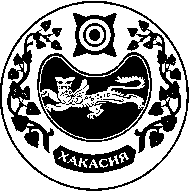 СОВЕТ ДЕПУТАТОВ ЧАРКОВСКОГО СЕЛЬСОВЕТАУСТЬ-АБАКАНСКОГО РАЙОНА РЕСПУБЛИКИ ХАКАСИЯРЕШЕНИЕ30.07.2020                                            аал Чарков    			                    № 14/3Об утверждении Положения о добровольных пожертвованиях,передаваемых муниципальному образованию  Чарковский сельсоветУсть-Абаканского района Республики ХакасияВ целях обеспечения дополнительных поступлений в бюджет муниципального образования Чарковский  сельсовет Усть-Абаканского района Республики Хакасия, руководствуясь Гражданским Кодексом Российской Федерации, Бюджетным Кодексом Российской Федерации, Налоговым Кодексом Российской Федерации, Федеральным законом "Об общих принципах организации местного самоуправления в Российской Федерации" от 06.10.2003 г. N 131-ФЗ,Совет депутатов Чарковского сельсовета Усть-Абаканского района Республики ХакасияРЕШИЛ:Утвердить Положение о добровольных пожертвованиях, передаваемых муниципальному образованию Чарковский сельсовет Усть-Абаканского района Республики Хакасия (Приложение 1).2. Утвердить форму договора о добровольном пожертвовании (Приложение 2).3. Предоставить главе  Чарковского сельсовета право подписания от имени муниципального образования Чарковский сельсовет договоров пожертвования в пользу муниципального образования Чарковский сельсовет Усть-Абаканского района Республики Хакасия.4. Настоящее решение обнародовать на информационных стендах и на официальном сайте Администрации.5. Настоящее решение вступает в силу со дня его обнародования.Приложение 1
к решению Совета депутатов
Чарковского сельсовета
от 30.07.2020 N 14/3Положение
Об утверждении Положения о добровольных пожертвованиях, передаваемых муниципальному образованию Чарковский сельсовет Усть-Абаканского района Республики Хакасия1. Общие положения1.1. Настоящее Положение регулирует порядок привлечения и расходования добровольных пожертвований физических и юридических лиц муниципальному образованию Чарковский сельсовет Усть-Абаканского района Республики Хакасия (далее - муниципальное образование  Чарковский сельсовет) и казенным учреждениям муниципального образования  Чарковский сельсовет Усть-Абаканского района Республики Хакасия.1.2. В настоящем Положении используются следующие основные понятия:1) добровольное пожертвование - это дарение имущества, включая денежные средства, ценные бумаги или имущественные права физических и юридических лиц, в общеполезных целях;2) жертвователь - физическое или юридическое лицо, независимо от организационно-правовой формы, в том числе политические партии, некоммерческие организации, осуществляющие добровольное пожертвование по собственной инициативе на добровольной основе. Размер (объем) пожертвований не ограничен.1.3. Формы добровольных пожертвований:1) бескорыстная (безвозмездная или на льготных условиях) передача в собственность имущества, в том числе денежных средств и (или) объектов интеллектуальной собственности;2) бескорыстное (безвозмездное или на льготных условиях) наделение правами владения, пользования и распоряжения любыми объектами права собственности;3) бескорыстное (безвозмездное или на льготных условиях) выполнение работ, предоставление услуг жертвователями - юридическими и физическими лицами.1.4. Жертвователи вправе определять цели и назначение добровольных пожертвований.1.5. Принятие решения о добровольном пожертвовании не требует чьего-либо разрешения или согласия, а также принятия муниципального правового акта.1.6. При работе с жертвователями устанавливаются следующие принципы:1) добровольность;2) законность;3) конфиденциальность при получении добровольных пожертвований;4) гласность при использовании добровольно пожертвованного имущества (денежных средств).1.7. Между жертвователем и муниципальным образованием Чарковский сельсовет или муниципальным казенным учреждением муниципального образования Чарковский сельсовет заключается договор добровольного пожертвования.2. Порядок привлечения и использования добровольных пожертвований.2.1. С инициативой о привлечении добровольных пожертвований могут выступать:1) Глава  Чарковского  сельсовета;2) Совет депутатов Чарковского сельсовета;3) Руководитель муниципального казенного учреждения.Обращение Главы, Совета депутатов Чарковского  сельсовета, руководителя муниципального казенного учреждения к юридическим и физическим лицам о добровольных пожертвованиях муниципальному образованию Чарковский сельсовет или муниципальным казенным учреждениям должно содержать в себе основные направления расходования привлекаемых денежных средств и цели использования имущества (прав).Обращения о привлечении добровольных пожертвований могут доводиться до жертвователей через средства массовой информации, в форме персональных писем к руководителям организаций, индивидуальным предпринимателям, физическим лицам.2.2. Физические и юридические лица вправе самостоятельно обращаться в органы местного самоуправления с предложениями о передаче добровольных пожертвований.2.3. Если жертвователем не определено, на какие цели и нужды направляются добровольные пожертвования, то решение о направлении (цели использования) принимается Администрацией Чароквского сельсовета или муниципальным казенным учреждением.От имени муниципального образования стороной договора добровольного пожертвования выступает Администрация сельсовета или муниципальное казенное учреждение, право подписания договора добровольного пожертвования предоставляется главе Чарковского  сельсовета или руководителю муниципального казенного учреждения.2.4. Имущественное добровольное пожертвование оформляется актом приема-передачи, который является неотъемлемой частью договора пожертвования, и в случае, установленном действующим законодательством, подлежит государственной регистрации.Принимаемое от жертвователя имущество является собственностью муниципального образования  Чарковский сельсовет или муниципального казенного учреждения и учитывается в реестре имущества, находящегося в муниципальной собственности муниципального образования Чарковский сельсовет или муниципального казенного учреждения. Стоимость передаваемого имущества или имущественных прав определяется либо жертвователем, либо сторонами договора, либо независимым оценщиком.2.5. Добровольные пожертвования в виде денежных средств являются собственными доходами бюджета муниципального образования Чарковский сельсовет и относятся к безвозмездным поступлениям от физических и юридических лиц.В бюджете муниципального образования Чарковский сельсовет добровольные пожертвования, поступившие в виде денежных средств, учитываются в соответствии с Бюджетным кодексом Российской Федерации и Положением о бюджетном процессе в муниципальном образовании Чарковский  сельсовет.2.6. Перечисление жертвователями денежных средств осуществляется безналичным путем через банковские организации. Пожертвованные денежные средства подлежат перечислению на счет, открытый в Управлении Федерального казначейства по Республике Хакасия для учета доходов, распределяемых между бюджетами.2.7. Для осуществления выполнения наказов жертвователя, поступившие средства для казенных учреждений перечисляются согласно бюджетным сметам путем доведения объемов финансирования до получателя в соответствии со сводной бюджетной росписью на текущий финансовый год в пределах лимитов бюджетных обязательств на основании письменной заявки получателя добровольного пожертвования2.8. Добровольные пожертвования используются в соответствии с целевым назначением, указанным в договоре добровольного пожертвования, либо в соответствии с принятым правовым актом администрации Чарковский сельсовета.Пожертвованное имущество используется в соответствии с его прямым назначением.Пожертвованные денежные средства расходуются в соответствии с целевым назначением, бюджетом муниципального образования Чарковский сельсовет Усть-Абаканского района Республики Хакасия на очередной финансовый год и плановый период и сводной бюджетной росписью муниципального образования Чарковский сельсовет Усть-Абаканского района Республики Хакасия.2.9. Администрация Чарковский сельсовета или муниципальное казенное учреждение, в пользу которого сделано пожертвование, использование которого обусловлено определенным назначением, должны вести обособленный учет всех операций по использованию пожертвования.2.10. Сведения о поступлении и расходовании пожертвований в виде денежных средств включаются в ежемесячные, ежеквартальные и годовые отчеты об исполнении бюджета.Совет депутатов Чарковского сельсовета утверждает отчет об использовании средств добровольных пожертвований в рамках утверждения отчета об исполнении бюджета муниципального образования Чарковский сельсовет Усть-Абаканского района Республики Хакасия за прошедший финансовый год.3. Заключительные положения3.1 Средства пожертвований не подлежат налогообложению у получающей стороны (подп.1 п. 1 ст. 251 НК РФ).3.2 Правоотношения, связанные с добровольными пожертвованиями, не урегулированные настоящим Положением, регулируются действующим законодательством Российской Федерации.3.3. Руководитель учреждения несет персональную ответственность за соблюдение законности привлечения и использования добровольных пожертвований.Приложение 2
к решению Совета депутатов
Чарковский сельсовета
от 30.07.2020 N 14/3Договор пожертвованияаал Чарков                                                                                         "____"__________20__ года______________________________________________, именуемый в дальнейшем "Жертвователь", с одной стороны, и администрация Чарковского сельсовета, именуемая в дальнейшем "Одаряемый",  в лице главы администрации _______________________, действующего на основании Устава, с другой стороны, именуемые в дальнейшем "Стороны", заключили настоящий Договор о нижеследующем:1. Предмет договора1.1. В соответствии с настоящим договором Администрация принимает от Жертвователя добровольное пожертвование в виде _________________________________________________________________________________________________________________________________________________________________________________________________________________________(денежные средства (сумма), имущество, права и т.п., если вещь не одна - перечисление, указывается индивидуализирующие признаки)1.2. Жертвователь передает Администрации имущество (денежные средства), указанное в п. 1.1 настоящего договора, для использования Администрацией на_______________________________________________________________(уставную деятельность/указать конкретную цель)1.3. Имущество считается переданным Администрации с момента подписания акта приема-передачи (денежные средства считаются переданными Администрации с момента их зачисления на лицевой счет Администрации).1.4. Если использование Администрацией пожертвованного имущества (денежных средств) в соответствии с назначением, указанным в п. 1.2 настоящего договора, станет невозможным вследствие изменившихся обстоятельств, то они могут быть использованы по другому назначению лишь с письменного согласия Жертвователя.2. Права и обязанности сторон2.1. Администрация вправе принять добровольное пожертвование от Жертвователя.2.2. Администрация вправе в любое время до передачи ему пожертвования от него отказаться. Отказ Администрации от пожертвования должен быть совершен также в письменной форме. В этом случае настоящий договор считается расторгнутым с момента получения отказа.2.3. Жертвователь вправе требовать отмены пожертвования в случае использования Администрацией пожертвованного имущества (денежных средств) не в соответствии с целями, указанными в п. 1.2 настоящего договора.2.4. Администрация обязана ежегодно отчитываться за целевое использование полученных денежных средств, имущества.2.5. Жертвователь имеет право получать своевременные отчеты от руководителя Администрации о целевом использовании денежных средств (имущества), переданного по настоящему договору.3. Разрешение споров3.1. Все споры и разногласия, которые могут возникнуть между Сторонами по вопросам, не нашедшим своего разрешения в тексте данного договора, будут разрешаться путем переговоров на основе действующего законодательства.3.2. При не урегулировании в процессе переговоров спорных вопросов споры разрешаются в судебном порядке в соответствии с законодательством Российской Федерации.4. Форс-мажор4.1. Стороны освобождаются от ответственности за частичное или полное неисполнение обязательств по настоящему Договору, если оно явилось следствием причин непреодолимой силы, а именно: пожара, наводнения, землетрясения, изменения действующего законодательства, военных действий и др. событий, при которых исполнение настоящего Договора становится невозможным.5. Срок действия договора5.1. Настоящий договор вступает в силу с момента его подписания Сторонами и действует до полного выполнения Сторонами всех принятых на себя обязательств в соответствии с условиями договора.6. Заключительные положения6.1. Во всем остальном, что не предусмотрено настоящим договором, Стороны руководствуются действующим законодательством Российской Федерации.6.2. Любые изменения и дополнения к настоящему договору действительны при условии, если они совершены в письменной форме и подписаны Сторонами.6.3. Договор может быть расторгнут по письменному соглашению Сторон.6.4. Договор составлен в двух экземплярах, имеющих одинаковую юридическую силу, по одному для каждой из Сторон.7. Адреса и реквизиты сторон   Жертвователь:______________________________________________________________________________________________________________________________________________________________________________________________________________________________________________________________________________________________________________________________________________________________Одаряемый: Администрация Чарковского  сельсовета Усть-Абаканского района Республики Хакасия (Администрация  Чарковского сельсовета)ИНН 1910009832, КПП 191001001,  УФК по Республике Хакасия (Администрация Чарковского сельсовета) Отделение –НБ Республика Хакасия, л/с 03803000840, р./сч. 40101810150045510001 , БИК 049514001Юридический (почтовый) адрес: 65513, Россия, Республика Хакасия, Усть-Абаканский район, аал Чарков, улица Лазо, д.1.7. Подписи сторонЖертвователь: _____________________________________________/__________________/Одаряемый: _______________________________________________/__________________/М.П.Глава Чарковского сельсоветаУсть-Абаканского срайона республики Хакасия                     Г.И. Дорохина